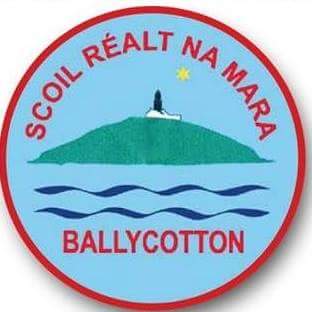 The school facilitates parents and children by making rooms available for activities outside ofschool hours conducted by private individuals who are Independent Contractors. These activitiesare not part of the school curriculum and are not regulated by the school which only providesfacilities to enable these independent contractors and parents to make arrangements betweenthemselves. Parents discharge any fees payable directly to the independent contractor who isresponsible for all aspects of the service provided. Contractors have their own insurance. Whilethe school makes every effort to facilitate all parties, neither the Board of Management of theschool nor the trustees of the Parish can accept any liability whatsoever for any matter arising inconnection with such activities or in neglect or default of any such independent contractorwhatsoever.